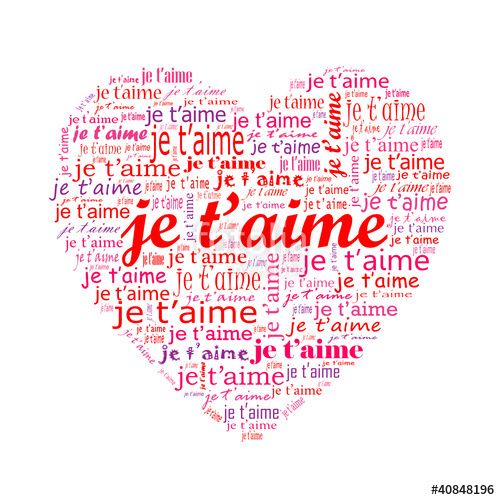 Seigneur Jésus,Je te remercie de mettre sur notre route des personnes qui nous aident à faire les bons choix.Toi aussi, tu es là dans notre cœur pour nous encourager à bien faire.Apprends-nous à aller vers toi dans la prière pour nous habituer à rester dans ton amour.Aide-nous à mieux écouter ta Parole.Je sais que tu nous aimes vraiment et que tu es là pour chacun de nous.Je t’offre mon cœur et ma journée :Donne-moi ton Esprit-Saint.Amen.